Единый государственный экзамен по PYCCROMY ЯЗЫИУ Инструкция  по выполнению работыЭкзаменационная работа состоит из двух частей, включающих в себя 26 заданий. Часть 1 содержит 25 заданий, часть 2 содержит 1 задание.На выполнение экзаменационной работы по русскому  языку отводится 3,5 часа (210 минут).Ответами к заданиям 1—25 являются число, слово, словосочетание или последовательность чисел и слов. Ответ запишите в поле ответа в тексте работы, а затем перенесите в бланк ответов № 1.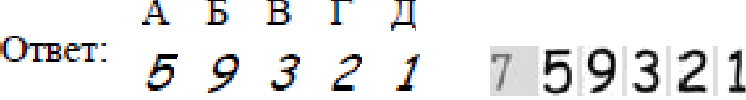 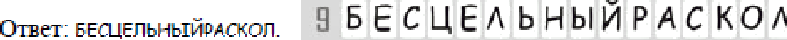 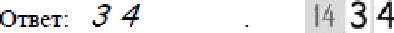 Задание 26 части 2 представляет собой сочинение по прочитанному	 тексту. Это задание выполняется на бланке ответов № 2.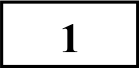 Все	бланки	ЕГЭ	заполняются	яркими	чёрными	чернилами.Допускается использование гелевой, капиллярной или перьевой ручек.При выполнении заданий можно пользоваться черновиком. Записи в черновике не учитываются при оценивании работы.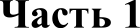  		Прочитайте текст и въіполните задания 1 — 3	Скажите два предложения, в которых верно передана ГЛАВНАЯ информация, содержащаяся в тексте. Запишите номера этих предложенийЧёрные дыры—  невидимые для человека массивные космические объекты, так как их сила тяготения удерживает световые лучи, а мы способны видеть лишь тела, излучающие или отражающиесвет.Баллы, полученные Вами за выполненные задания, суммируются. Постарайтесь выполнить как можно больше заданий и набрать наибольшее количество баллов.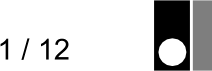 Желаем успеха.!2)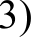 4)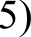 Ответ:Звёзды настолько массивны, что не могут посылать вообще никаких сигналов и поглощают даже световые лучи.Поскольку человек способен видеть только те тела, которые излучают или отражают свет, то чёрные дыры — массивные космические объекты, удерживающие вследствие огромной силы тяготения световые  лучи,  навсегда  останутся  для  него невидимыми.Небесные тела, обладающие огромной силой тяжести и видимыетолько в телескоп, называют чёрными дырами.Чёрные дыры—  это излучающие  световые  лучи массивные звёзды,которые удерживают тяжёлые предметы так же, как наша Земля.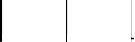   Какое из приведённых ниже слов (сочетание слов) должно стоять на месте пропуска   во   втором   (2)   предложении   текста?   Выпишите   это   слово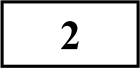 (сочетание слов).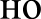 ХОТЯпотому что если поэтомуОтвет:   	  Прочитайте фрагмент словарной статьи, в которой приводятся значения слова ТЕЛО. Определите значение, в котором это слово употреблено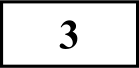 в третьем (3) предложении текста. Выпишите цифру, соответствующую этому значению в приведённом фрагменте словарной статьи.ТЕЛО, -а, ми. тела, тел, телам, cp./) Отдельный предмет в пространстве, а также часть пространства, заполненная материей, каким-н. веществом или ограниченная замкнутой поверхностью. Твёрдые, жидкие и газообразные тела. Геометрическое т.Организм человека или животного в его внешних, физических формах. Части тела. Войти в т. (пополнеть; npocm.). В теле (полный, тучный; npocm.). Голое т. (без одежды).Часть организма человека или животного, исключая голову и конечности, туловище. Массаж тела.Основная часть, корпус чего-н. (спец.). Т. орудия (ствол). Т. мины. Т. поршня. Т. плотины (её основная часть). Вегетативное т. гриба (грибница). Рудное т. (скопление руды). Т. дерева (ствол). Ответ:   	  В одном из приведённых ниже слов допущена ошибка в постановке ударения:  HEBEPHO выделена  буква,  обозначающая  ударный гласный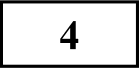 звук. Выпишите это слово.дешевИзна нормИровать балУясь зАсветло дефИсОтвет:   	  В одном из приведённых  ниже предложений HEBEPHO употреблено	Щ‹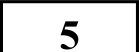 выделенное    слово.    Исправьте    лексическую    ошибку,    подобрав   квыделенному  слову пароним. Запишите  подобранное слово.ОТКЛИКИ критиков, оценивших этот роман, были крайне негативны. Для российских теннисистов исход матча оказался УДАЧНЫМ.Ильёй	Репиным	были	созданы	ЭФФЕКТИВНЫЕ	многофигурные портреты  «Славянские композиторы».По глубине эмоций полёт — это ни с чем не СРАВНИМОЕ чувство. СОПРОТИВЛЯЕМОСТЬ организма понижается тогда, когда он ослаблен. Ответ:   	   В одном из выделенных ниже слов (сочетаний слов) допущена ошибка в образовании  формы  слова.  Исправьте  ошибку  и  запишите выделенное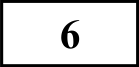 слово правильно.не  МАШИТЕ руками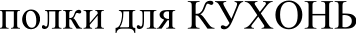 КРАСИВЕЕ дочери мощные  КОМПЬЮТЕРАВ ТЫСЯЧА ДЕВЯТИСОТОМ годуОтвет:   	  Остановите соответствие между предложениями и допущенными в них грамматическими	ошибками:	к   каждой   позиции	первого  столбца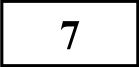 подберите  соответствующую позицию  из  второго столбца.Запишите в таблицу выбранные цифры под соответствующими буквами.Ответ:ГРАММАТИЧЕСКИЕ ОШИБКИА) неправильное построение предложения с причастным оборотомБ) неправильное построение предложения с деепричастным оборотомВ) неправильное построение предложения с косвенной речьюГ) нарушение связи между подлежащим и сказуемымД) неправильное употребление падежной	формы существительного с предлогомПРЕДЛОЖЕНИЯСразу	по	приезду	в	село Константиново — на родину поэта школьники отправились в музей.12 октября 1492 года флот Колумба, состоявшего из трёх лёгких судов для плавания на  дальние  расстояния, различил  на  горизонте   небольшой остров.Обыкновенно, создавая своё произведение, в нём выражается авторское отношение к жизни и людям.Долина гейзеров— вулканический каньон шириной около двух километров и длиной чуть более четырёх.Правительство Москвы утвердило программу   развития музея-заповедника«Коломенское», в соответствии с которой на территории Коломенского создаётся этнографический комплекс.По утверждению К.И. Чуковского, главная цель детских писателей заключается в том, чтобы «мы какою угодно ценой воспитали в ребёнке человечность».Организм человека, в котором работают сложные биохимические механизмы, требуют ежедневного поступления необходимых питательных веществ.По окончании торжественной части гостей пригласили на просмотр документального фильма, освещающего тему предстоящих дискуссий.А.Н. Толстой писал, что  человек может  передать  словами  «не  только идеи, понятия, но и картины самые сложные».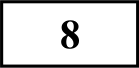 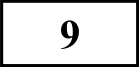 130Определите слово, в котором пропущена чередующаяся гласная корня. Выпишите это слово, вставив пропущенную букву.в..тринамашиностр..ениеП]ЭОЛ. . МИТЬкат..логр..внинаОтвет:   	Определите ряд, в котором в обоих словах в приставке пропущена  одна  и та же буква. Выпишите эти слова, вставив пропущенную букву.з..стилать, пр..делывать пр..жигать, пр..чёсывать п..дорожник, иен..глядный непр..менно, без пр..крас вз..браться, з..облачныйОтвет:   	Выпишите слово, в котором на месте пропуска пишется буква Е. размен..ватьрасхаж..ватьприукраш..вать воспалит..льный разборч..выйОтвет:   	  Выпишите слово, в котором на месте пропуска пишется буква У. слыш..щий (звуки)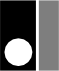 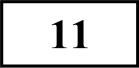 дыш..щий (глубоко) держ..щий (оборону) маяч..щий (вдалеке) колыш..щийся (тростник)Ответ:  	132		Определите  предложение,   в  котором  НЕ  со  словом пишется  СЛИТНО. Раскройте  скобки и выпишите это слово.Прошёл июль, затем добрая часть августа, а никто из соседей не запасся ни подберёзовиками, ни маслятами, (НЕ)ГОВОРЯ уже о белых.Халат имел в глазах Обломова тьму (НЕ)ОЦЕНЁННЬІХ достоинств: он мягок, гибок; тело не чувствует его на себе; он, как послушный раб, покоряется малейшему движению тела.Итак, если Семён Иванович (НЕ)УМЕЛ уживаться с людьми, то единственно потому, что иногда чувствовал острую потребность какое-то время побыть в одиночестве.Состав гостей, отношение к Скалозубу, детали разговора — всё говорило современникам о том, что Фамусов (НЕ)СЛИШКОМ богат.Галиев, (НЕ)СПАВШИЙ уже которую ночь, кутался в бурку. Ответ:  	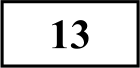 134Определите предложение, в котором оба выделенных слова пишутся СЛИТНО. Раскройте   скобки и выпишите эти два слова.В XIX веке появилось много словарей, толкующих слова иностранного происхождения: (С)НАЧАЛА это были небольшие словарики, объясняющие термины, которые включались в состав книг, (ЗА)ТЕМ появились настоящие  словари.Заимствованием может являться сам заимствованный элемент, (ПРИ)ЭТОМ надо иметь (В)ВИДУ, что чаще всего заимствуются слова, реже — морфемы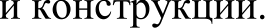 Синонимы позволяют говорящему или пишущему (НО)РАЗНОМУ обозначить ситуацию, охарактеризовать одно и ТО(ЖЕ) лицо или предмет.Выражения, представляющие собой краткие цитаты или восходящие к КАКОМУ(ЛИБО) литературному произведению, а ТАК(ЖЕ) изречения, принадлежащие известным людям, вошедшие в нашу речь, называются крылатыми  словами.Осеннее солнце греет (ПО)ЛЕТНЕМУ, (C)ПPABA проплывают кутіола Углича, слышится колокольный звон, бегут крутые берега.Ответ:   	Укажите все цифры, на месте которых пишется HH.В доме всё напоминает о традицио(1)ом укладе доброй и крепкой крестьянской семьи: большая белё(2)ая печка, красный угол с иконами, высокая кровать с многочисле(З)ыми  подушками, стари(4)ый комод; на стенах — чёрно-белые фотографии.Ответ:   	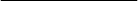 Расставьте  знаки  препинания.  Скажите  номера  предложений,   в которых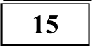 нужно поставить ОДНУ запятую.Каждая травинка и мшинка блестела и улыбалась капельными глазками.Самый смелый и удачливый всадник пробивается сквозь ряды защитников крепости ломает снежную стену и врывается на коне в городок.Язык — это путь цивилизации и культуры.Всем интересна эта весёлая и живая интересная и увлекательная игра!В суровые годы Великой Отечественной войны проникновенные песни Михаила Исаковского помогали бороться с врагом и укрепляли веру в победу.Ответ:  	   Расставьте знаки препинания: Скажите все цифры, на месте которых в предложении  должны стоять запятые.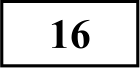 После  сильной  ночной  грозы  (1) переполошившей обитателей усадьбыразом залиловела (3) образующая живую изгородь меж двором и фруктовым садом (4) низенькая персидская сирень с приторно- душистыми  свешивающимися соцветиями.Ответ:  	   Расставьте все недостающие знаки препинания: укажите цифру(-ы), на месте которой(-ых) в предложении должна(-ы) стоять запятая(-ые).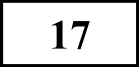 Друзья Людмилы и Руслана! С героем моего романаБез предисловий, сей же час Позвольте (1) познакомить вас:Онегин (2) добрый мой (3) приятель (4) Родился на брегах Невы,Где (5) может быть (6) родились вы Или блистали (7) мой (8) читатель; Там некогда гулял и я:Но вреден север для меня. (А.С. Пушкин)Ответ:  	138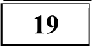 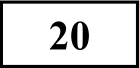 Расставьте знаки препинания: укажите все цифры, на месте которых  впредложении  должны стоять запятые.Сіілошная  трёхэтажная  полоса жилых корпусов  (1) на углах (2) которыхвыстроены четыре небольшие церкви с золотыми куполами (4) окружает  широкий  двор  Смольного монастыря.Ответ:   	Расставьте знаки препинания: укажите все цифры, на месте которых в предложении  должны стоять запятые.Чтобы сэкономить электроэиергию (1) мы лишь изредка позволяли себе слушать коицерты из Москвы (2) но (3) когда  это случалось  (4) мы ощущали uaшy столицу совсем рядом с иами (5) потому что  передача  прииималась  абсолютно  яcuo  и без помех.Ответ:   	Отредактируйте предложение: исправьте лексическую ошибку, исключив лишнее слово. Выпишите это слово.Два мальчика и три девочки шли на смену к городскому памятному мемориалу, где на плитах из красного гранита были перечислены все военные части и корабли, защищавшие город в последней войне.Ответ:   	Прочитайте текст и выполпите задания 21 — 26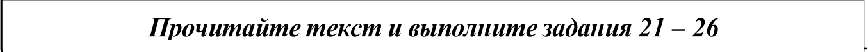 (1)Детство у меня было замечательным. (2)B детстве не бьшо денег, не было интересной работы, но всё это — дело наживное. (З)Зато в детстве были отец и мать.(4)B нашей семье всегда царил отец со своим непререкаемым авторитетом. (5)B мальчишеских играх не было места матери. (б)Конечно, без её завтраков, обедов и ужинов я не мог бы жить, но это было так обыденно, что и незаметно... (7)Нежности не были приняты в нашей семье. (8)Мы не целовали маму перед сном и не говорили в порыве чувств:—	Я тебя люблю...(9)Сказал ли я ей это хотя бы раз? (l0)Жизнь была так заполнена важными делами, что не оставалось места обычным: забежал домой на минутку, перекусил и опять туда, где друзья, игры и страсти. (11)Ha девяносто процентов я состоял из маминых забот, но не замечал их, как не чувствуем мы и совсем не видим воздуха, которым дышим.(12)Мы с мамой жили рядом, но словно в разных мирах. (lЗ)Эти миры соприкоснулись лишь однажды, когда случилась история, оказавшаяся интереснее всех приключений и затей: игры в футбол, стрельбы из самопала и запусков ракет.(14)Обычно  мама проводила  время у плиты, в ванной или на диване— за чтением книг, помню, плакала над «Бедными людьми» Достоевского. (15)Ho иногда она вдруг вскакивала с дивана, полная энергии и готовая к подвигам. (16)Eë манила деловая активность, мама была полна самых смелых бизнес-планов. (l7)Oнa любила приговаривать: «Жили бедно хватит!» (18)Ho бизнес её обычно ограничивался мечтами и смехом. (19)Она делилась с близкими своими планами, а те поднимали её на смех. (20)И напрасно,  потому что главное для автора проекта—	уверенность в себе, а критика близких способна уничтожить ростки самых гениальных начинаний.(2l)И всё же однажды мама смогла увлечь меня своим планом. (22)Речь шла о полёте на самолёте! (2З)Мне отводилась роль помощника: утром она покупала на нашем базаре три ведра вишен, мы садились на самолёт и через полчаса уже оказывались в областном центре, где эти же вишни можно было продать с немалой выгодой! (24)Перспектива полетать на самолёте показалась мне столь заманчивой, что я решил поддержать маму наперекор всем сомнениям.(25)B шесть часов утра мы, помогая друг другу, перекладывая вёдра с купленной вишней из руки в руку, дотащились до аэродрома. (26)Ha голом поле стоял вагончик и ночевала пapa зелёных «кукурузников». (27)Мы забрались в брюхо самолётика, поставили под ноги вёдра и после короткого разбега с ужасным тарахтеньем взмыли в воздух. (28)He поднимались мы выше облаков, но и от той высоты в пару сотен метров, на которой проходил полёт, дух захватило. (29)Зелёная земля висела под нами, округлившись по краям и покачиваясь из стороны в сторону, как огромная ёлочная игрушка— шар на ниточке. (З0)Под нами бежали поля и луга до тех пор, пока мы не увидели внизу трубы и дома большого города. (31)Со свистом в ушах, держа в трясущихся руках вёдра вишен, ступили мы на бетонное  поле аэродрома.(З2)Конец нашего бизнес-проекта был бесславным: оказалось, что здесь на центральном рынке вишни идут по той же цене, что и на нашем базаре. (ЗЗ)Сейчас мне кажется, что это было самое удачное мамино предприятие, самое удачное начинание: деньги, вложенные в этот проект, обратились в чувства. (34)Нас с мамой связало дело, в котором соприкоснулись миры взрослых и детей и благодаря которому я могу сейчас ощутить её характер в своём: я так же люблю читать и мечтать о великт делах, а потом так же вскакиваю и отправляюсь штурмовать небо в поисках лучшей доли на рынке нынешнего дня. (З5)Разве что вишней не торгую.(36)Но понимать это я стал только сейчас, повзрослев. (З7)Когда я вспоминаю эту историю, меня охватывает желание оказаться в детстве, найти там маму и сказать ей то, чего никогда не говорил, что не было принято говорить у нас в семье, но что подразумевалось, как воздух вокруг нас:—	Спасибо, мама, я тебя люблю.(З8)Теперь я могу сказать это только во сне, и, поднимаясь вверх, как на «кукурузнике», я опять вижу под собою землю, которая покачивается и закругляется по краям... (З9)Рядом со мной мама, мы обмениваемся взглядами. (40)Мы летим на самолёте, мы полны радужных планов. (41)Ha двоих у нас три ведра небесных вишен.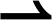 (По  Ю. Нечипоренко*)*Юрий Джитриевич Нечипоренко (род. в 1956 г.) — русский прозаик,  арт-критик,  художник, культуролог.  Какие из высказываний соответствуют содержанию текста? Скажите номера ответов.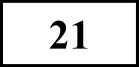 Мама рассказчика сумела успешно реализовать свою деловую активность.В характере рассказчика отразился характер его мамы.Участие в мамином «проекте» помогло рассказчику лучше понять её.Рассказчик сожалеет, что не говорил маме о любви к ней.Самолёт, который назван в тексте «кукурузником», имел широкий спектр применения в сельском хозяйстве.Ответ:   	232	Какие из перечисленных  утверждений являются верными? Укажите номера	23sответов.l) В предложениях 1—3 представлено рассуждение.Предложения 25—27 содержат повествование.Предложение 15 объясняет предложение 14.В предложениях 4—6 содержится описание.В предложениях 29—30 содержится описание.Ответ:   	  Из предложений 28	31  выпишите  слово  с переносным значением.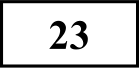 Ответ:   	  Среди предложений 1—8 найдите такое, которое связано с предыдущим с помощью притяжательного местоимения. Напишите номер этого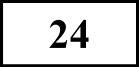 предложения.Ответ:  	«Детские воспоминания спустя много лет живы в душе автора. Яркость детских впечатлений отражают использованные в тексте изобразительно-выразительные          средства:          лексические(А) 	(«дух захватило» в предложении  28) и синтаксические — (Б) 	(«как  огромная  елочная  игрушка  — шар на ниточке» в предложении 29). Размышляя о личности своей мамы, о своих взаимоотношениях с ней, автор использует такой  троп, как (В)  	           (в предложениях  11, 20, 34),  и прием  — (Г)	(«самое удачное» в предложении 33)».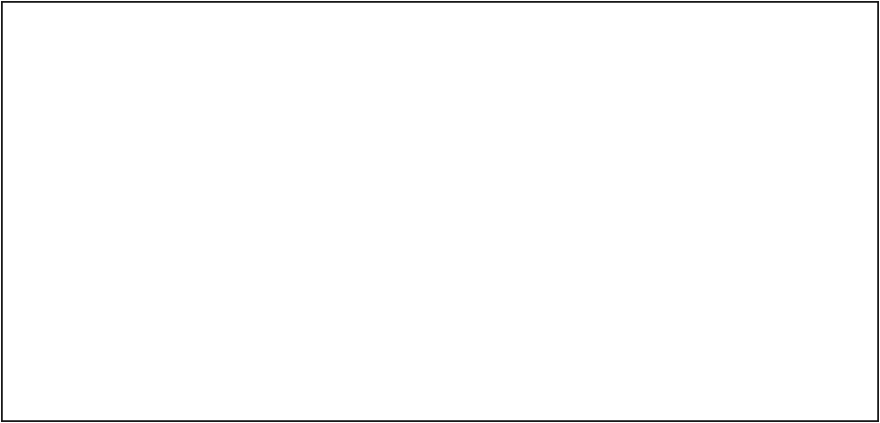 Список терминов:l) лексический повторвосклицательные  предложенияпарцелляциявводные словафразеологизмдиалогметафорасравнительный  оборотряды однородных членов предложенияОтвет:   	Частъ 2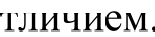 Для ответа на это задание используйте БЛАНК OTBETOB Х• 2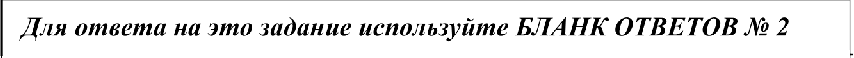 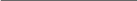 236	Напишите  сочинение  по  прочитанному тексту.Сформvлируйте одну из проблем, поставленных автором текста Прокомментируйте сформулированную проблему. Включите в комментарий два примера-иллюстрации из прочитанного текста, которые, по Вашему мнению, важны для понимания проблемы исходного текста (избегайте  чрезмерного  цитирования).Сформvлирvйте позицию автора (рассказчика). Напишите, согласны или не согласны Вы с точкой зрения автора прочитанного текста. Объясните почему. Своё мнение аргументируйте, опираясь в первую очередь на читательский опыт, а также на знания и жизненные наблюдения (учитываются первые два аргумента).Объём сочинения—  не менее 150 слов.Работа, написанная без опоры на прочитанный текст (не по данному тексту), не оценивается. Если сочинение представляет собой пересказанный или полностью переписанный исходный текст без каких бы то ни было комментариев, то такая работа оценивается нулём баллов.Система оценивания  экзаменационной работы по русскому языкуЧасть 1За   верное   выполнение   заданий   2—6,   8—14,   16—25 экзаменуемыйполучает по 1 баллу. За неверный ответ или его отсутствие выставляется 0 баллов.За выполнение заданий l и 15 может быть выставлено от 0 до  2 баллов. Верным считается ответ, в котором есть все цифры из эталона и отсутствуют другие цифры.  l балл ставится, если: одна из цифр, указанных в ответе, не соответствует эталону; отсутствует одна из цифр, указанных в эталоне ответа. Во всех других случаях выставляется 0 баллов.За выполнение задания 7 может быть выставлено от 0 до 5-и баллов. За выполнение задания 25 может быть выставлено от 0 до 4—х баллов. Верным считается ответ, в котором есть все цифры из эталона и отсутствуют другие цифры. За каждую верно указанную цифру, соответствующую номеру из списка, экзаменуемый получает по 1 баллу.Часть 2Критерии оценивания  заданий с развёрнутым ответом 	Информация  о тексте	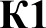 Еритерии  оценивания  задания с развёрнутым ответом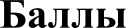 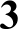 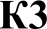 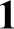 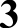 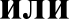 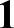 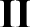 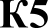 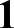 При оценке грамотности (K7—K10) следует учитывать объём сочинения. Указанные в таблице нормы оценивания разработаны для сочинения объёмом в 150—300 слов.Если в сочинении менее 70 слов, то такая работа не засчитывается и оценивается 0 баллов, задание считается невыполненным.При оценке сочинения объёмом от 70 до 150 слов число допустимых ошибок четырёх видов (K7—K10) уменьшается. 2 балла по этим критериям ставится в следующих случаях:K7 — орфографических ошибок нет (или допущена одна негрубая ошибка);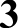 K—8ошибка).пунктуационных ошибок нет (или допущена одна негрубая1 балл по этим критериям  ставится  в следующих случаях: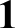 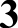 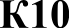 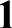 K—7    допущено не более двух ошибок;K8 — допущено одна—три ошибки; K9 — грамматических ошибок нет;К10 — допущено  не более одной  речевой ошибки.Высший балл по критериям K7—K12 за работу объёмом от 70 до 150 слов не ставится.Если сочинение представляет собой пересказанный или полностью переписанный исходный текст без каких бы то ни было комментариев, то такая работа по всем аспектам  проверки (К1  К12) оценивается 0 баллов.Если в работе, представляющей собой переписанный илипересказанный исходный текст, содержатся фрагменты текста экзаменуемого, то при проверке учитывается только то количество слов,которое принадлежит экзаменуемому. Работа, написанная без опоры на прочитанный текст (не по данному тексту), не оценивается.№ заданияОтветI13 <или> 312поэтому3I4нормировать5эффектные6компьютеры7236718равнина9прижигатьпричёсывать <или>причёсыватьприжигать10воспалительный11колышущийся12неоценённых <или> неоценённый13сначалазатем <или> затемсначала14134 <или> любая другаяпоследовательность этих цифр1524 <или> 421612 <или> 211724567 <или> любая другаяпоследовательность этих цифр1814 <или> 41Допущено более трёх ошибок01311Соблюдение этических нормЭтические ошибки в работе отсутствуют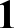 Допущены этические ошибки (одна и более)0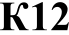 Соблюдение фактологической точности  в фоновомматериалеФактические ошибки в фоновом материале отсутствуют1Допущены фактические ошибки (одна и более) в фоновомматериале0Максимальное количество баллов за всю письменную работу(Kl—K 12)Максимальное количество баллов за всю письменную работу(Kl—K 12)24